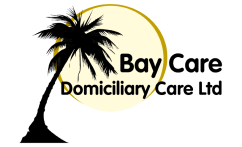 Bay Care Domiciliary Care LTDRegistered Company Number 08708134Job Description & Role ResponsibilitiesCommunity Care WorkerResponsible to:  	Overall responsibility to the Registered Manager/Deputy ManagerJob Purpose:To look after the physical, emotional, cultural and social needs of the Clients using a person centred approachTo observe and promote the Client’s choice, independence, dignity, privacy, fulfilment and other rightsTo create and maintain good professional relationships with Clients, their family and friends and other stakeholdersTo actively support other Care WorkersTo adhere to all regulatory and statutory obligations and Bay Care Ltd’s policies, procedures and guidelinesTo actively market Bay Care Ltd and promote a positive, personal and professional profile, ensuring the good reputation of Bay Care Ltd at all timesMain Job Responsibilities Care provisionTo provide personal care and support to Clients with a wide range of needs, illnesses and disabilitiesTo know and understand the care and support need of the ClientTo undertake the tasks detailed in the Client’s Care and Support plan using a person centred approach and in the least intrusive wayTo encourage the independence and motivation of the Client and not foster dependent behaviourTo provide input into the care and support plans of Clients by regularly feeding back to the Quality & Compliance TeamTo assist Clients getting up in the morning and going to bed at nightTo assist Clients to wash, bath and showerTo assist Clients to dress and undressTo assist Clients to look after their skin, teeth, hair and nailsTo assist Clients with toileting, continence management and personal hygieneTo assist Clients with their medication at the agreed level of support and as detailed in their Care and Support Plan To prepare food and drink for the Client, being aware of the Client’s choice, likes/dislikes, nutritional needs and cultural requirementsTo provide light general household domestic duties, including housework and laundry, as detailed in the Care and Support Plan or instructed by ManagementTo use all manual handling equipment safely and correctlyTo take responsibility for the safe handling of property and equipment belonging to the ClientTo maintain good communication and develop effective working relationships with Clients (and their relatives)To provide companionship to the Client, actively talking and listening to them about their interestsTo help the Client to maintain contact with their family and friendsTo accompany the Client on trips into the community when detailed in their Care and Support PlanTo assist the Client to manage their personal affairs – where appropriate and detailed in their Care and Support PlanTo ensure as safe as possible the living environment for the Client, whilst respecting the Client’s choice and rightsRecording and ReportingTo maintain detailed accurate records in respect of care and medication support given and tasks undertakenTo regularly read care and support plans, acknowledging changesTo protect the confidentiality of all information relating to the Client and not divulge information to anyone who is not authorised to receive itTo promptly report to the Office or Out of Hours On-Call Team any issues concerning the care, support, wellbeing or behaviour of the Client and update records accordinglyTo continue to monitor where concerns have been reported and recordedTo recognise the signs of any abuse (including client self-neglect) and immediately report abuse or suspected abuse to a ManagerTo report all accidents/incidents and complete all relevant documentation on Client’s and/or Employee records - when requiredTo report any complaints to the Manager/Deputy Manager or Out of Hours On-Call TeamTo contact the office or Out of Hours On-Call Team if running late or delayedGeneralTo dress appropriately, wearing uniform and using personal protective equipment provided by Bay Care LtdTo seek out best practice and look at innovative ways to improve the quality and efficiency of service deliveryTo attend and participate in regular Care Worker team meetings and any other relevant meetingsTo attend and complete in house and external training (including On-Line training) pertinent to the role of Care WorkerTo observe all health & safety rules and take reasonable care to promote health and safety of self and others and raise any concerns to the Manager/Deputy Manager or Out of Hours On-Call TeamTo aim to ensure everyone has equal treatment and equal access to services and employmentAny other duties requested by Management, which are within the scope of the post